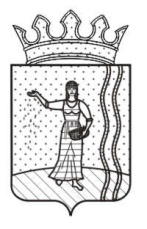 КОНТРОЛЬНО – СЧЕТНАЯ КОМИССИЯ ОКТЯБРЬСКОГОМУНИЦИПАЛЬНОГО РАЙОНА ПЕРМСКОГО КРАЯЗ А К Л Ю Ч Е Н И Ена проект решения Земского Собрания  Октябрьского муниципального района Пермского края  «О бюджете Октябрьского муниципального района Пермского края на 2017 год и на плановый период 2018-2019 годы (Первое чтение)»19.10.2016											№ 94Заключение Контрольно-счетной комиссии  Октябрьского муниципального района на проект решения Земского Собрания  «О бюджете Октябрьского муниципального района Пермского края на 2017 год и на плановый период 2018-2019 годов (Первое чтение)», (далее по тексту – проект бюджета), подготовлено в соответствии с  требованиями Бюджетного кодекса РФ, «Положением о бюджетном процессе в Октябрьском муниципальном районе», утвержденным решением Земского Собрания Октябрьского муниципального района от 08.11.2007 № 160 (далее по тексту  – Положение о бюджетном процессе), п.п.2 п.1 Раздела 8  Положения «О Контрольно-счетной комиссии Октябрьского муниципального района», утвержденного решением Земского собрания Октябрьского муниципального района  от 05.12.2011 № 1101.В соответствии со ст.21 Положения о бюджетном процессе  одними из сведений, необходимых для составления проекта бюджета, являются:основные направления бюджетной политики и основные направления налоговой политики; прогноз  социально-экономического развития;бюджетный прогноз  (проект бюджетного прогноза, проект изменений бюджетного прогноза) на долгосрочный период;муниципальные программы (проекты муниципальных программ, проекты изменений указанных программ).Анализ указанных вопросов показал следующее:1.Анализ параметров прогноза социально – экономического развития района для составления проекта бюджета1.1. Согласно п.2 ст. 20 Положения о бюджетном процессе в Октябрьском муниципальном районе: «проект бюджета района составляется на основе прогноза социально-экономического развития в целях финансового обеспечения расходных обязательств».В составе документов и материалов, представляемых одновременно с проектом бюджета, представлена формапрогноза социально – экономического развития Октябрьского муниципального района Пермского края до 2019 года. 	Согласно пояснительной записке к прогнозу, при  разработке прогноза использованы отчетные данные, предоставленные Территориальным органом Федеральной службы государственной статистики по Пермскому краю,  сценарные условиядля формирования вариантов развития  экономики Пермского края и основных показателей прогноза социально-экономического развития Пермского края на период до 2019 года, утвержденных губернатором Пермского края  08 июля  2016 года.	1.2. В соответствии с п. 2 ст. 173 Бюджетного кодекса РФ прогноз социально-экономического развития муниципального образования разрабатывается в порядке, установленном местной администрацией.	В то же время, представленный прогноз  не соответствует требованиям Порядка разработки прогнозов социально-экономического развития Октябрьского муниципального района Пермского края, утвержденного постановлением Администрации Октябрьского муниципального района Пермского края от 04.05.2011 № 253.	1.3. В	 нарушение требований п. 3 ст. 173 Бюджетного кодекса РФ  и п.3.5. вышеуказанного Порядка,  прогноз социально-экономического развития Октябрьского муниципального района не одобрен Администрацией Октябрьского муниципального района.											Таб.1Изменения основных параметров  прогноза социально-экономического развития на 2017-2019 годы «*»Последние изменения в  Прогноз социально-экономического развития внесены  распоряжением Администрации Октябрьского муниципального района  Пермского края от 01.10.2015 № 522.	1.4.В нарушение требований п.4 ст. 173 Бюджетного Кодекса РФ, впояснительной записке к прогнозу социально – экономического развития не представлено обоснование существенных изменений его параметров в сопоставлении с параметрами, утвержденными в предыдущем году, с указанием причин и факторов прогнозируемых изменений.	2. Характеристика основных направлений бюджетной  политики  района на 2017-2019 годы	 Контрольно-счетная комиссия отмечает следующие особенности бюджетной  политики  района на 2017 год и на плановый период 2018-2019 годы:.	Основными  направлениями  бюджетной политики являются:	сохранение социальной направленности бюджета, обеспечение реализации  «майских» указов Президента Российской Федерации;	повышение эффективности оказания муниципальных услуг, нормирование закупок;	содержание дорожной инфраструктуры;	создание благоприятных условий для развития субъектов малого и среднего предпринимательства;	обеспечение сбалансированности местных бюджетов;	дальнейшее развитие программно-целевых  принципов планирования и управления;	поддержание устойчивости бюджета Октябрьского муниципального района на всем периоде планирования;	повышение открытости и прозрачности бюджетного процесса.	3. Характеристика основных направлений налоговой  политики района на 2017 – 2019 годы	Основной задачей налоговой политики является обеспечение доходов бюджета Октябрьского муниципального района. Достижение указанной задачи должно осуществляться за счет реализации мероприятий, разработанных местной администрацией.	Однако конкретные  направления налоговой политикидля района не разработаны, а продублированы с Основных направлений налоговой политики Пермского края на 2017-2019 годы, приоритетами которой являются:	повышение эффективности и стабильности налоговой системы, обеспечивающей бюджетную устойчивость в среднесрочной и долгосрочной перспективе;	налоговое стимулирование инвестиционной, инновационной и предпринимательской активности в целях обеспечения устойчивого роста региональной экономики;	повышение уровня налоговой культуры и социальной ответственности налогоплательщиков.	4. Бюджетный прогноз муниципального образования	В соответствии с п.1  ст. 170.1 Бюджетного кодекса РФ долгосрочное бюджетное планирование осуществляется путем формирования бюджетного прогноза муниципального образования на долгосрочный период в случае, если представительный орган муниципального образования принял решение о его формировании в соответствии с требованиями Бюджетного кодекса РФ.	В соответствии с п. 4 ст. 170.1 Бюджетного кодекса порядок разработки и утверждения, период действия, а также требования  к составу и содержанию бюджетного прогноза  муниципального образования на долгосрочный период устанавливаются местной администрацией  с соблюдением требований Бюджетного кодекса РФ.	На момент проведения экспертизы бюджета на 2017-2019 годы муниципальные правовые акты о бюджетном прогнозе отсутствуют, долгосрочное бюджетное планирование не осуществляется.5. Общие параметры проекта бюджета района на 2017-2019 годыСогласно представленному проекту бюджета на 2017 год и на плановый период 2018-2019 годов  планируются следующие основные параметры бюджета:				Таб.2	Тыс. руб.Доходы и расходы бюджета Октябрьского муниципального района Пермского края на 2017-2019 годы приведены в приложениях 1, 2 к настоящему Заключению.Анализ доходов и расходов бюджета Октябрьского муниципального района в ходе экспертизы проекта решения Земского Собрания Октябрьского муниципального района «О бюджете Октябрьского муниципального района   Пермского края на 2017 год и на плановый период 2018 и 2019  годов»  осуществлен в отношении доходов и расходов очередного 2017  финансового года.5.1. Доходы бюджета5.1.1 Сумма доходов бюджета Октябрьского муниципального района на 2017 год с учетом безвозмездных поступлений  от других бюджетов бюджетной системы Российской Федерации запланирована в размере 719 063,0 тыс. руб., что незначительно нижедоходов первоначально утвержденного бюджета 2016 года (-1 590,3 тыс. руб.)  и значительнониже ожидаемых поступлений текущего 2016 года  (-86 808,4 тыс. руб.), приложение № 1.5.1.2 Собственные доходы местного бюджета (налоговые и неналоговые доходы) в 2017 году планируются в общей сумме 113 571,7 тыс.  руб., что в целом  выше аналогичных показателей первоначального бюджета 2016 года на 19 788,5 тыс. руб. и  ниже ожидаемых поступлений текущего 2016 года на  5 782,2 тыс.  руб.:а). Поступления по НДФЛ на 2017 год  планируются выше первоначальных плановых поступлений 2016 года на 3 100,0 тыс. руб., но ниже ожидаемых поступлений  2016 на 4 004,0 тыс. руб.Разрыв плановых и ожидаемых поступлений 2016 года в 7 104,0 тыс. руб. обусловлен введением с 2016 года новой формы отчетности 6-НДФЛ «Расчет сумм налога на доходы физических лиц, исчисленных и удержанных налоговым агентом», а так же уплатой в текущем году  задолженности 2015 года некоторыми сельскохозяйственными предприятиями, что учтено при планировании плановых поступлений  налога на 2017. Так же  поступления налога на 2017 год спланированы со снижением условно облагаемого дохода в 2017 году в сравнении с облагаемым доходом 2016 года (по данным Министерства финансов Пермского края);б).Прогноз поступления в бюджет района акцизов по подакцизным товарам (нефтепродуктам), реализуемым на территории Российской Федерации,  рассчитан с учетом требований Бюджетного кодекса Российской Федерации, Закона Пермского края от 12.10.2007 № 111-ПК  «О бюджетном процессе в Пермском крае», проекта Закона Пермского края «О бюджете Пермского края на 2017 год и на плановый период 2018-2019 годов». От 10% доходов консолидированного бюджета Пермского края от поступления акцизов на нефтепродукты акцизы в бюджет Октябрьского муниципального района в 2017-2019гг. планируется передать  в размере 0,1252%. Дифференцированный норматив отчислений акцизов, рассчитанный исходя из протяженности автомобильных дорог, находящихся в собственности муниципального района, уменьшился в сравнении с нормативом на 2016-2018 гг. на  0,0046%  (с 0,1298% до 0,1252%).Планирование поступлений акцизов по подакцизным товарам (нефтепродуктам) на 2017-2019 гг. осуществлялось по ставкам, утвержденным на период с 01 января 2017 года по 31 декабря 2017 года.Поступление акцизов в 2017 году планируется в общей сумме7 801,2 тыс. руб., что ниже показателей первоначального бюджета 2016 года на 749,3 тыс. руб. и ожидаемых поступлений текущего 2016 года на  1 098,8 тыс. руб.Такое снижение плана, как указано выше, обусловлено снижением в 2017 году дифференцированного норматива отчислений акцизов в бюджет муниципального района и снижением налоговых ставок в сравнении со ставками, утвержденными на период с 1 апреля по 31 декабря 2016 года включительно;в). Плановые поступления единого налога на вмененный доход (ЕНВД)  на 2017 год планируются в сумме 6 300,0 тыс. руб., что на уровне ожидаемых поступлений 2016 года (6 300,0 тыс. руб.).Значение коэффициента-дефлятора, необходимого для исчисления ЕНВД, не установлено на 2017 год приказом Министерства экономического развития РФ, в связи с чем при планировании поступлений ЕНВД значение коэффициента-дефлятора принято равное 1,798 (значение К1 на 2015 - 2016 гг.). Снижение плановых поступлений ЕНВД  в 2017 году и ожидаемых поступлений налога в 2016 году в сравнении с первоначальным бюджетом 2016 года обусловлено снижением количества плательщиков налога (в 2015 году 418, в 2016 году - 305);г). Плановые поступления единого сельскохозяйственного налога в 2017 году составляют 181,5 тыс. руб., что на уровне ожидаемых поступлений текущего 2016 года (175,0 тыс. руб.) и на уровне ожидаемых поступлений  2016 года (175,0 тыс. руб.);д). Поступления налога, взимаемого в связи с применением патентной системы налогообложения, зачисляемого в бюджеты муниципальных районов, планируются на 2017 год в объеме 220,0 тыс. руб., что  так же на уровне первоначального бюджета 2016 года и ожидаемых поступлений 2016 года (200,0 тыс. руб. и 220,0 тыс. руб. соответственно);е). Плановые поступления транспортного налога  в 2017 году в целом  запланированы в сумме  12 343,0 тыс. руб., что выше плановых поступлений первоначального бюджета 2016 года на 1 023,0 тыс. руб. и выше ожидаемых поступлений 2016 года  на 1 551,0 тыс. руб.При этом поступления транспортного налога с организаций планируются в 2017 году ниже показателей первоначального бюджета 2016 года, но на уровне ожидаемых поступлений текущего 2016 года – ожидаемые поступления составляют 1 492,0 тыс. руб.,  т.е. планируется прирост поступлений 62,0 тыс. руб. Снижение поступлений налога с организаций в сравнении с 2015 годом и первоначальным бюджетом 2016 года обусловлено уменьшением количества транспортных средству организаций-плательщиков налога (-74 единицы с 2015 года). Поступления транспортного налога с физических лиц  планируются с приростом 1 489,0 тыс. руб. к плановым поступлениям первоначального бюджета 2016года и к ожидаемым поступлениям текущего 2016 года, что обусловлено увеличением у физических лиц  количества транспортных средств, в т.ч. транспортных средств с большей мощностью;ж).Поступления госпошлины в 2017 году (1880,0 тыс. руб.) запланированы на уровне ожидаемых поступлений 2016 года (1 800,0 тыс. руб.) и на уровне первоначальных  плановых назначений 2016 года (1 780,0 тыс. руб.).Размеры государственной пошлины по делам, рассматриваемым в судах общей юрисдикции и мировыми судьями Октябрьского района,   в 2017 году в сравнении с 2016 г. не претерпели изменений;з). Доходы от использования муниципального имущества на 2017 год планируются в сумме 28 053,6 тыс. руб., что:-значительно выше плановых назначений первоначального бюджета 2016 года (+15 353,6 тыс. руб.),  - ниже ожидаемых поступлений 2016 года на 1 989,7 тыс. руб.Традиционно основным источником доходов от использования муниципального имущества является арендная плата за земельные  участки, государственная собственность на которые не разграничена, а так же средства от продажи права на заключение договоров аренды указанных земельных участков.   В 2016 году поступления данных доходов ожидаются в сумме 29 500,0 тыс. руб., на 2017 год поступления планируются в суме 26 718,0 тыс. руб. В первоначальном бюджете 2016 года поступления арендной платы за земельные  участки, государственная собственность на которые не разграничена,  планировались в заниженном размере (всего 12 044,0 тыс. руб.) в связи с неопределенным толкование норм Земельного кодекса РФ. Прогноз поступлений арендной платы за земельные участки  сформирован уполномоченным органом на основании заключенных договоров, действие которых распространяется на 2017 год.Другими источниками доходов от использования муниципального имущества в 2017 году планируются:-доходы от сдачи в аренду  муниципального имущества, находящегося в оперативном управлении – 232,5 тыс. руб., что на уровне ожидаемых поступлений 2016 года (230,0 тыс. руб.). По данной подстатье доходов планируются доходы от сдачи в аренду служебных помещений в административном здании Управления ресурсами и развития инфраструктуры администрации района, помещений пищеблоков муниципальных образовательных учреждений и др.,- доходы от сдачи в аренду  муниципального имущества, находящегося в муниципальной казне Октябрьского муниципального района  - 391,9 тыс. руб., что несколько выше ожидаемых поступлений 2016 года (288,0 тыс. руб.). По данной подстатье доходов планируются поступления платы за пользование жилыми помещениями;-плата по соглашениям об установлении сервитута, заключенным органами местного самоуправления, муниципальными предприятиями либо муниципальными учреждениями в отношении земельных участков, государственная собственность на которые не разграничена и которые расположены в границах городских и сельских поселений–702,5 тыс. руб., -прочие поступления от использования имущества  - 8,7 тыс. руб.;и). Поступления  в бюджет Октябрьского муниципального района платы за негативное  воздействие на окружающую среду в 2017 году планируются в сумме 1 738,2 тыс. руб., что на 60,4 тыс. руб. выше  ожидаемых поступлений 2016 года.Значительные  ожидаемые поступления платы в 2016 году (1 677,8 тыс. руб.) в сравнении с показателями первоначального бюджета 2016 года (170,0 тыс. руб.) и уточненного бюджета 2016 года (377 тыс. руб.) обусловлены поступлением авансовых платежей платы в течение года.Расчет прогнозных поступлений платы произведен уполномоченным органом (Управлением ресурсами и развития инфраструктуры администрации района)  на основании данных Управления федеральной службы по надзору в сфере природопользования по Пермскому краю;к). Доходы районного бюджета  от оказания платных  услуг и компенсации затрат государства в целом планируются на 2017 год в сумме 5 349,2 тыс. руб., что на уровне  ожидаемых поступлений 2016 года (5 480,0 тыс. руб.) и на уровне показателей первоначального бюджета 2016 года (5 281,7 тыс. руб.).Непосредственно доходы от оказания платных услуг планируются в 2017 году в сумме 4 626,9 тыс. руб. при ожидаемых поступлениях 2016 года в сумме 4 580,0 тыс. руб., т.е. планируется прирост поступлений в сумме  46,9 тыс. руб.Доходы от возмещения расходов, понесенных в связи с эксплуатацией муниципального имущества, а так же доходы от компенсации затрат бюджета  планируются в 2017 году  в сумме 722,3 тыс. руб., что ниже ожидаемых поступлений 2016 года в целом на 177,7 тыс. руб., что обусловлено тем, что  арендаторы служебных помещений заключают договора на оказание коммунальных услуг, поставку ресурсов напрямую с ресурсоснабжающими организациями. Расчет прогнозных поступлений произведен уполномоченными органами (Управлением ресурсами и развития инфраструктуры администрации района, Управлением образования, Управление культуры, спорта и молодежной политики и др.);л). Доходы от продажи материальных и нематериальных активов в 2017 году планируются в объеме 550,0 тыс. руб., в т.ч. всю сумму планируется получить от продажи земельных участков, государственная собственность на которые не разграничена и которые расположены в границах повелений. В 2016 году ожидается получить доходы от продажи таких земельных участков в сумме 725,0 тыс. руб.Доходы от реализации имущества, находящегося в муниципальной собственности (кроме земельных участков) в 2017 году не планируются (в 2016 году ожидаются поступления доходов от реализации имуществав части реализации основных средств в сумме 41,0 тыс. руб.).м). Поступление штрафов, санкций, возмещение ущерба в бюджет Октябрьского муниципального района  в 2017 году  планируется в сумме 1555,0 тыс. руб., что на уровне ожидаемых поступлений 2016 года (1 525,8 тыс. руб.).Традиционно планируются поступления  денежных взысканий (штрафов)  за нарушение законодательства о налогах и сборах, законодательства об охране и использовании животного мира, земельного законодательства, за административные правонарушения в области государственного регулирования производства и оборота этилового спирта, алкогольной, спиртосодержащей и табачной продукции и др.5.1.3 Безвозмездные поступления  2017 года в целом запланированы  в сумме 605 491,3 тыс. руб., что ниже безвозмездных поступлений первоначального бюджета 2016 года (-21 378,8 тыс. руб.) и ниже ожидаемых безвозмездных поступлений 2016 года (-81 026,2 тыс. руб.).  Поступления  дотаций,  субсидий, субвенций  запланированы  в бюджет района на 2017-2019 гг. на основании проекта Закона Пермского края «О бюджете Пермского края на 2017 год и на плановый период 2018 и 2019 годов»:а). Плановый объем дотаций на выравнивание бюджетной обеспеченности в 2017 году (243 875,2 тыс. руб.) выше уточненного объема дотаций на выравнивание бюджетной обеспеченности в  2016 году (236 099,6 тыс. руб.) на  7 775,6 тыс. руб. (+3,3%).  При этом, в 2017 году не планируется представление прочих дотаций бюджету Октябрьского муниципального района, тогда как в 2016 году такие дотации предусмотрены в объеме 12 949,0 тыс. руб.Таким образом, общий объем дотаций бюджету Октябрьского муниципального района в  2017 году планируется  меньше, чем дотации 2016 года на 5 173,4 тыс. руб.б). Общий объем субсидий в 2017 году  (25 860,0 тыс. руб.) планируется на уровне показателей первоначального бюджета 2016 года (25 480,0 тыс. руб.), но значительно ниже уточненного объема субсидий 2016 года (50 297,8 тыс. руб.). В соответствии с проектом Закона Пермского края «О бюджете Пермского края на 2017 год и на плановый период 2018 и 2019 годов» в бюджет в 2017 годупоступят субсидии:-на реализацию муниципальных программ, приоритетных муниципальных проектов в рамках приоритетных региональных проектов, инвестиционных проектов муниципальных образований – 19 713,9 тыс. руб., из них на переселение граждан из аварийного жилищного фонда – 5 121,3 тыс. руб.,-на организацию предоставления общедоступного и бесплатного дошкольного, начального общего, основного общего, среднего общего образования обучающимся с ограниченными возможностями здоровья в отдельных муниципальных общеобразовательных учреждениях, осуществляющих образовательную деятельность по адаптированным основным общеобразовательным программам – 5 897,6 тыс. руб.,-на приобретение путевок на санаторно-курортное лечение и оздоровление – 248,5 тыс. руб.в). Поступления субвенций бюджету муниципального района на исполнение государственных полномочий, включая полномочия Пермского края, так же планируются в 2017 году в меньшем объеме (335 581,1 тыс. руб.), чем предусмотрено уточненным бюджетом  2016 года (358 605,1 тыс. руб.), снижение поступлений субвенций составит 23 024,0 тыс. руб.Проектом Закона Пермского края «О бюджете Пермского края на 2017 год и на плановый период 2018 и 2019 годов» предусмотрено предоставление бюджету Октябрьского муниципального района в 2017 году субвенций:-на обеспечение государственных гарантий реализации прав на получение общедоступного и бесплатного дошкольного образования в дошкольных образовательных организациях – 96 288,6 тыс. руб. (28,7% всех субвенций),-на предоставление государственных гарантий на получение общедоступного бесплатного дошкольного, начального общего, основного общего, среднего общего образования, а также дополнительного образования в общеобразовательных организациях – 174 579,7 тыс. руб. (52,0% всех дотаций),-на предоставление мер социальной поддержки учащимся из многодетных малоимущих семей и малоимущих семей – 23 350,3 тыс. руб. (7,0% всех дотаций,-на исполнение других полномочий в сфере образования, в социальной сфере, в сфере управления –41 362,5 тыс. руб. (12,3% всех дотаций).Поступления в бюджет района в 2017 году иных межбюджетных трансфертов запланированы  в связи с передачей Атнягузинским сельским поселением  полномочий на разработку проектно-сметной документации и выполнение иных работ по проектно-сметной документации на капитальный ремонт ГТС пруда на реке Ирень в деревне Атнягузи. Всего в 2017 году планируется получить в бюджет района иных межбюджетных трансфертов в сумме 175,0 тыс. руб.5.1.4  Всего в очередном 2017 году планируется поступление  доходов в бюджет района без учета межбюджетных трансфертов, имеющих целевое назначение,  в сумме 357 446,9 тыс. руб. (средств на исполнение  расходных обязательств муниципального района, последняя строка таблицы в приложении № 1). В уточненном бюджете района 2016 года (ожидаемые поступления) данный показатель составляет 368 402,5 тыс. руб.5.2 Расходы  бюджета5.2.1 В соответствии с п.3 ст. 184.1 Бюджетного кодекса РФ  распределение бюджетных ассигнований  проектом решения о бюджете предлагается утвердить: -по разделам и подразделам, целевым статьям (муниципальным программам и непрограммным направлениям деятельности) и видам расходов классификации расходов бюджета (приложения № 3,4 таб.1 к проекту решения), - по целевым статьям (муниципальным программам и непрограммным направлениям деятельности), группам и подгруппам видов расходов классификации расходов бюджета (приложения № 3,4 таб.2 к проекту решения),-по ведомствам, разделам и подразделам, целевым статьям (муниципальным программам и непрограммным направлениям деятельности) и видам расходов классификации расходов бюджета (приложения № 5,6 к проекту решения).В  ходе экспертизы проекта решения о бюджете  Контрольно-счетной комиссией  анализ расходов бюджета района на 2017 финансовый год проведен  на основе функциональной  структуры расходов бюджета.5.2.2 Формирование расходной части бюджета осуществлялось на основе Методики планирования бюджетных ассигнований Октябрьского муниципального района Пермского края, утвержденной Финансовым управлением администрации Октябрьского муниципального района (приказ № 94 от 09.09.2013г. в ред. приказа № 79 от 26.09.2016г.).  При формировании расходов бюджета  на очередной финансовый год и на плановый период  в соответствии со сценарными условиями экономического развития Пермского края была проведена (со второго полугодия 2017 года) индексация расходов  2017-2019 гг. на тепловую  энергию (1103,5%, 103,9% и 103,7% соответственно) и электрическую энергию (107,0%, 105,3% и 105,1% соответственно). Расходы, финансируемые из краевого бюджета, заявлены в проекте решения о бюджете района на 2017-2019 гг. в соответствии с проектом Закона Пермского края «О бюджете Пермского края на 2017 год и на плановый период 2018-2019 годов».5.2.3 В соответствии с п.3 статьи 184.1 Бюджетного кодекса Российской Федерации в проекте бюджета предусмотрены условно утвержденные расходы:на 2018 год в сумме  7 652,0 тыс. руб.  –2,5%  к общему объему расходов районного бюджета (без учета расходов бюджета, предусмотренных за счет межбюджетных трансфертов из других бюджетов бюджетной системы Российской Федерации, имеющих целевое назначение);на 2019 год – 16 149,0 тыс. руб. -  5% к общему объему расходов районного бюджета (без учета расходов бюджета, предусмотренных за счет межбюджетных трансфертов из других бюджетов бюджетной системы Российской Федерации, имеющих целевое назначение).5.2.4 Общий объем плановых расходов районного бюджета на 2017 годсоставляет 719 063,0 тыс. руб., что на 1 590,3 тыс. руб. меньше  расходов  первоначального бюджета 2016 года и на 88 255,6 тыс. руб. меньше расходов уточненного бюджета 2016 года (приложение № 2).В общих расходах бюджета района в 2017 году расходы, финансируемые из других бюджетов бюджетной системы Российской Федерациив целях исполнения районом  государственных полномочий, полномочий поселений, составят 335 756,1 тыс. руб.(46,7% всех расходов).5.2.5 В структуре расходов бюджета на 2017 год наибольший удельный вес традиционно занимают расходы на образование – 58,8%.  Другие расходы представлены в структуре расходов бюджета в размере: межбюджетные трансферты – 10,2%,  общегосударственные вопросы – 10,9%, национальная экономика - 7,3%, социальная политика – 6,8 %, культура – 4,1%, остальные разделы  - менее 1% по каждому разделу (национальная безопасность и правоохранительная деятельность, жилищно-коммунальное хозяйство, охрана окружающей среды,  физическая культура и спорт, средства массовой информации), прил. № 2.  5.2.6 В разрезе разделов  классификации расходов бюджета  отклонения  расходов проекта бюджета района на 2017 год (первое чтение) от расходов первоначального бюджета района 2016 года выглядят следующим образом: Таб.3Тыс. руб.5.2.6.1 Общие расходы по разделу 0100 «Общегосударственные расходы»    на 2017 год запланированы  в общем объеме 78 411,4 тыс. руб., что больше   аналогичных расходов  первоначального бюджета 2016 года и уточненного бюджета 2016 года на 12 396,0 тыс. руб. и на 12 407,3  тыс. руб. соответственно.                                                                                                  Таб. 4                                                                                                   тыс. руб.Основное изменение плановых ассигнований по подразделам в 2017 году в сравнении с первоначальным бюджетом 2016 года связано с тем, что:- в разделе, подразделе  0113 запланирована краевая субсидия  на реализацию муниципальных программ, приоритетных муниципальных проектов в рамках приоритетных региональных проектов, инвестиционных проектов муниципальных образований   в сумме 14 592,6 тыс. руб.  - в разделе, подразделе 0111  объем резервного фонда Администрации Октябрьского муниципального района на 2017 год снижен на  4 550,6 тыс. руб.,- на обеспечение выполнения функций органами местного самоуправления объем бюджетных ассигнований увеличился в целом на 3 867,7 тыс. руб.Формирование расходов бюджета  района на 2017 год и на плановый период 2018-2019 годов на содержание органов местного самоуправления осуществлялось   в  соответствии с нормативами  формирования расходов на оплату труда депутатов, выборных должностных лиц местного самоуправления, осуществляющих свои полномочия на постоянной  основе, муниципальных служащих и содержание органов местного самоуправления муниципальных образований Пермского края,  утвержденных Постановлением Правительства Пермского края от 30 ноября 2015 г. N 1029-п (в ред. от 07.07.2016г.).В то же время, выявлены отклонения по нормативу на оплату труда:                                                                                                         Таб.5                                                                                                         тыс.  руб.Согласно  пояснительной записке к проекту решения о бюджете при формировании расходов на содержание органов местного самоуправления учтены поступившие от Министерства территориального развития Пермского края  планируемые к утверждению значения нормативов на оплату труда депутатов, выборных должностных лиц местного самоуправления, осуществляющих свои полномочия на постоянной основе, муниципальных служащих органов местного самоуправления:на 2017 год – 44 674,44 тыс. руб.,  и на плановый период 2018-2019 годов в аналогичных суммах.5.2.6.2 Общие расходы по разделу 0300 «Национальная безопасность и правоохранительная деятельность» на 2017 год запланированы  в общем объеме 3 028,5 тыс. руб., что на 93,4 тыс. руб. меньше расходов  первоначального бюджета 2016 года по данному разделу (3 121,9 тыс. руб.) и на 344,0 тыс. руб. меньше аналогичных расходов   уточненного бюджета 2016 года (3 372,5 тыс. руб.).По разделу 0300 «Национальная безопасность и правоохранительная деятельность» в 2017 году  планируются  следующие расходы:-расходы на  мероприятия по предупреждению и ликвидации последствий ЧС и стихийных бедствий,  а так же по защите населения  и территории  от последствий ЧС, гражданской обороне – 161,2 тыс. руб. (на уровне бюджета 2016 года),-обеспечение  деятельности  МКУ «Управление гражданской защиты» - 2 455,0 тыс. руб. (на уровне первоначального бюджета 2016 года – 2 460,7 тыс. руб.,и на 256,3 тыс. руб.  меньше расходов уточненного бюджета 2016 года – 2 711,3 тыс. руб.),-оценка уязвимости объектов дорожного хозяйства, разработка планов обеспечения безопасности объектов дорожного хозяйства – 300,0 тыс. руб. (в 2016 году – 500,0 тыс. руб.), -информационно-просветительская деятельность в сфере профилактики правонарушений на территории района – 90,8 тыс. руб. (в бюджете 2016 года данная  статья расходов отсутствовала),- повышение квалификации, подготовка, переподготовка муниципальных служащих  - 21,5 тыс. руб. (в бюджете 2016  года так же отсутствовали аналогичные расходы по разделу 0300 «Национальная безопасность и правоохранительная деятельность).5.2.6.3 По разделу 0400 «Национальная экономика»  плановые расходы 2017 года составляют 52 344,9 тыс. руб., что выше аналогичных расходов  первоначального бюджета 2016 года (+3 544,9 тыс. руб.).но ниже расходов уточненного бюджета 2016 года (-10 428,4 тыс. руб.).Наибольший удельный вес в структуре расходов раздела занимают расходы на дорожное хозяйство - 44 142,9 тыс. руб. (подраздел 0409 «Дорожное хозяйство (дорожные фонды)» или  84,3% всех расходов по разделу 0400 «Национальная экономика».В очередном 2017 году расходы на содержание автомобильных дорог планируются в сумме 42 249,5 тыс. руб.,  что на уровне первоначального бюджета 2016 года (42 249,5 тыс. руб.).Не планируются в бюджете района на 2017 год (в первом чтении) расходы бюджетных средств на ремонт и капитальный ремонт муниципальных дорог.Расходы 2017 года по подразделу 0405 «Сельское хозяйство и рыболовство»  (6 703,3 тыс. руб.) в сравнении с первоначальным бюджетом 2016 года увеличились  на 717,8 тыс. руб., в сравнении с уточненным бюджетом 2016 года сократились на 2 300,5 тыс. руб.  Расходы на руководство и управление в сфере сельского хозяйства (УСХ) сохраняются в 2017 году на уровне 2016 года. Так же сохраняются  объемы господдержкималых форм хозяйствования  и расходы на администрирование  отдельных госполномочий по поддержке сельскохозяйственного производства. Расходы на предоставление субсидий сельскохозяйственным товаропроизводителям  в рамках реализации муниципальной программы по развитию сельского хозяйства Октябрьского муниципального района планируются в объеме 2 700,0 тыс. руб. (в уточненном бюджете 2016 года – 3 753,0 тыс. руб.).Расходы по подразделу 0406 «Водное хозяйство» планируются в объеме 175,0 тыс. руб. (средства бюджета Атнягузинского сельского поселения на разработку ПСД  и иные расходы по  капитальному ремонту ГТС пруда на р.Ирень в д.Атнягузи Октябрьского района).В рамках других вопросов в области национальной экономики  планируются продолжить мероприятия по обеспечению градостроительной деятельности на территории Октябрьского муниципального района, планируется  осуществить разработку схемы размещения рекламных конструкций на территории района и др. В целом расходы по подразделу 0412 «Другие вопросы в области национальной экономики» планируются на 2017 год в объеме 1 325,5 тыс. руб. (в 2016 году – 290,0 тыс. руб.).  5.2.6.4 Общие расходы по разделу 0500 «Жилищно-коммунальное хозяйство»  на 2017 год планируются в объеме 5 401,1 тыс. руб.,  из них 5 121,3 тыс. руб. – средства краевого бюджета на мероприятия по переселению граждан из аварийного жилого фонда.Расходы муниципального района за счет средств местного бюджета по разделу 0500 «Жилищно-коммунальное хозяйство»  планируются в общей сумме 279,8 тыс. руб. (5,2% всех расходов по разделу), в т.ч. на оплату взносов на капитальный ремонт общего имущества в многоквартирных домах, в которых квартиры находятся в муниципальной собственности (205,9 тыс. руб.), на организацию утилизации ТБО на территории района 973,9 тыс. руб.)Расходы очередного 2017 года по разделу 0500 «Жилищно-коммунальное хозяйство»  ниже:- расходов первоначального бюджета 2016 года на 21 843,8 тыс. руб., - расходов уточненного бюджета 2016 года на 34 433,2 тыс. руб.Снижение расходов произошло по расходам на мероприятия по переселению граждан из аварийного жилого фонда (-14 803,7 тыс. руб. к первоначальному бюджету 2016 года), а так же по расходам на строительство распределительных газопроводов в д.Усть-Арий, Колтаево (-7 038,6 тыс. руб. к первоначальному бюджету 2016  года), приложение № 2.5.2.6.5 По разделу 0600 «Охрана окружающей среды» на 2017 год планируются незначительные расходы – 100,0 тыс. руб., что вдвое меньше расходов бюджета района 2016 года по данному разделу (199,0 тыс. руб.).В рамках реализации МП «Охрана окружающей среды, воспроизводство и использование природных ресурсов Октябрьского муниципального района Пермского края» планируется осуществление расходов по организации и проведению акций,  конкурсов экологической направленности и др.5.2.6.6 По разделу 0700 «Образование» на 2017 год планируются расходы в общей сумме 422 457,0 тыс. руб., что:-на 3 936,4 тыс. руб.  больше расходов первоначального бюджета 2016 года,-на 39 082,4 тыс. руб. меньше расходов уточненного бюджета 2016 года.Как указывалось выше, расходы по разделу 0700 «Образование»  в структуре расходов бюджета района  2017 года занимают наибольший удельный вес (58,8% общих расходов бюджета района).В общей сумме  расходов по разделу  (422 457,0 тыс. руб.)  расходы, финансируемые из краевого бюджета, составляют 294 778,5 тыс. руб. или 69,8% всех расходов на образование, в т.ч.:-обеспечение воспитания  и обучения детей-инвалидов в дошкольных образовательных организациях и на дому – 158,2 тыс. руб.,-предоставление государственных гарантий  на получение общедоступного и бесплатного дошкольного образования  по основным общеобразовательным программам  в дошкольных образовательных организациях – 96 288,6 тыс. руб. (первоначально в  2016 г.  –99,3 млн. руб., уточненный бюджет 2016 года – 103,8 млн. руб.),-предоставление государственных гарантий на получение общедоступного бесплатного начального общего, основного общего, среднего общего образования, а так же дополнительного образования в общеобразовательных организациях – 174 579,7 тыс. руб. (первоначально в 2016 г. –174,2 млн. руб., уточненный бюджет 2016 г. – 181,1  млн. руб.),-выплата ежемесячного денежного вознаграждения за классное руководство – 6 759,6 тыс. руб. (в 2016 году первоначально –6,7 млн. руб.),-организация отдыха и оздоровления детей – 5 592,2 тыс. руб. (в 2016 году первоначально  - 5,3 млн. руб.),-предоставление выплаты компенсации части родительской  платы за содержание ребенка (присмотр и уход за ребенком)  в образовательных организациях, реализующих основную общеобразовательную программу дошкольного образования, и администрирование выплат – 191,6 тыс. руб.,-предоставление социальных гарантий и льгот педагогическим работникам дошкольных и общеобразовательных организаций – 5 311,0 тыс. руб. (в 2016 году первоначально –5,6 млн. руб.),-организация предоставления образования для обучающихся с ограниченными возможностями здоровья в организациях, осуществляющих образовательную деятельность по адаптированным основным общеобразовательным программам –5 897,6 тыс. руб. ( в бюджете 2016 года – 5,3 млн. руб.).Средства местного бюджета (127 678,5 тыс. руб. или 30,2% всех расходов на образование) планируется направить в соответствии с законодательно установленными  полномочиями на обеспечение функционирования организаций дошкольного образования,  общего образования, приведение объектов образования в нормативное состояние, предоставление услуг по дополнительному образованию детей, руководство и управление в сфере образования, предоставление услуги централизованной бухгалтерии и др.В целом анализ расходов по разделу «Образование» показал, что основные расходы по разделу, т.е. расходы на предоставление государственных гарантий  на получение дошкольного образования и  общего образования,   расходы на предоставление муниципальных услуг по дополнительному образованию, расходы на обеспечение функционирования организаций дошкольного и общего образования,  и др., сохраняются  на уровне  первоначального бюджета 2016 года(100,9% к 2016 году).5.2.6.7 По разделу 0800 «Культура, кинематография» на 2017 год планируются расходы в общей сумме 29325,4 тыс. руб., что больше расходов первоначального бюджета 2016 года на 544,4 тыс. руб.  и на 794,4 тыс. руб. меньше расходов уточненного бюджета 2016 года.Все расходы в сфере культуры, осуществляемые в текущем 2016 году, продолжатся в очередном 2017 году на том же уровне (предоставление услуг в сфере культуры, функционирование музея и библиотек,  организация и проведение  культурно-массовых мероприятий, управленческие расходы и др.), приложение № 2.5.2.6.8 По разделу 1000 «Социальная политика» общие плановые расходы 2017 года составляют 48 547,5 тыс. руб., что ниже расходов первоначального бюджета 2016 года на 3 715,1 тыс. руб., уточненного  бюджета 2016 года - на 5 643,9 тыс. руб.В общей сумме  расходов по разделу 1000 «Социальная политика» из краевого бюджета в 2017 году планируется финансировать 92,3% всех расходов на социальную политику   (44 801,9 тыс. руб.), в т.ч.:-обеспечение воспитания и обучения детей инвалидов – 290,9 тыс. руб. (в 2016 году - 353,3 тыс. руб.),-предоставление мер социальной поддержки некоторым категориям граждан (педагогические работники  и другие категории), работающим и проживающим  в сельской местности и рабочих поселках, по оплате жилого помещения и коммунальных услуг – 15 263,9 тыс. руб. (в 2016 году –17,4 млн. руб.),-предоставление иных мер социальной поддержки педагогическим работникам – 225,0 тыс. руб. (в 2016 году –200,0 тыс. руб.),- предоставление мер социальной поддержки учащимся из малоимущих семей и многодетных малоимущих семей – 23 350,3 тыс. руб. (в 2016 году – 20,5 млн. руб., в 2015 году – 21,1 млн. руб.),-предоставление выплаты компенсации части родительской  платы за содержание ребенка (присмотр и уход за ребенком)  в образовательных организациях, реализующих основную общеобразовательную программу дошкольного образования, и администрирование выплат – 5 423,3 тыс. руб. (в 2016 году – 5,7 млн. руб.),-обеспечение работников учреждений  бюджетной сферы путевками на санаторно-курортное лечение и оздоровление  - 248,5 тыс. руб.Средства местного бюджета (3 745,6 тыс. руб.) планируется  в 2017 году  направить:- на выплату пенсий за выслугу лет муниципальным служащим и лицам, замещавшим выборные муниципальные должности – 3 487,0 тыс. руб. (в 2016 году в уточненном бюджете – 3,4 млн. руб.),-на ежегодную выплату лицам, удостоенным звания «Почетный гражданин Октябрьского муниципального района Пермского края» (4 чел.)– 100 тыс. руб.,- обеспечение работников муниципальных учреждений путевками на санаторно-курортное лечение и оздоровление – 158,6 тыс. руб.«Ушли» из расходов бюджета района по данному разделу в 2017 году  расходы на обеспечение  жильем  отдельных категорий граждан (4,4 млн. руб. в 2016 году),  единовременная денежная выплата первоклассникам из малоимущих семей (1,4 млн. руб. в 2016 году) и др. В целом анализ расходов по разделу 1000 «Социальная политика»  показал, что основные расходы по разделу сохраняются  на уровне  первоначального бюджета 2016 года (92,9% к 2016 году).5.2.6.9 По разделу 1100 «Физическая культура и спорт» общие плановые расходы 2017 года составляют 5 285,4 тыс. руб., что выше расходов  первоначального  и уточненного бюджета 2016 года  на 1 630,0 тыс. руб. и 1036,5 тыс. руб. соответственно. Расходы по всем направлениям раздела планируются с приростом, за исключением расходов по подразделу 1102 «Массовый спорт» (приложение № 2). В 2017 году не планируются расходы на реализацию ИП «Разработка ПСД на объект «Универсальная спортивная площадка с искусственным покрытием (межшкольный стадион) по адресу: Пермский край, п.Октябрьский, ул.Газовиков, 8», т.к. проектно-сметная документация на объект разработана в текущем 2016 году, направлена на проведение государственной экспертизы, в рамках которой требуется проведение инженерно-экологических изысканий. Все указанные выше  работы планируется оплатить в 2016 году в пределах утвержденных ассигнований (432,4 тыс. руб.).5.2.6.10  По разделу 1200  «Средств массовой информации»  расходы бюджета 2017 года (первое чтение) планируются в объеме 1 085,6 тыс. руб.  - субсидии МАУ «Редакция газеты «Вперед» на предоставлению услуги по публикации информационных материалов.  Расходы планируются на уровне 2016 года (1 085,6 тыс. руб.).5.2.6.11 По разделу 1400 «Межбюджетные трансферты  общего характера бюджетам субъектов Российской Федерации и муниципальных образований»  в 2017 году планируются расходы в сумме 73 076,2 тыс. руб.Данный показатель выше аналогичного показателя первоначального бюджета 2016 года (+2 109,3 тыс. руб.), но ниже уточненного бюджета 2016 года (-10 874,1 тыс. руб.). Межбюджетные трансферты из бюджета муниципального района в бюджеты городских и сельских поселений в 2017 году планируется предоставлять в видедотации  из районного фонда финансовой поддержки поселений на выравнивание бюджетной обеспеченности поселений.Предоставление иных межбюджетных трансфертов   из районного бюджета  бюджетам поселений Октябрьского муниципального района в 2017 год решением о бюджете района (в первом чтении) не предусмотрено.5.3 Дефицит (профицит) бюджета  Октябрьского муниципального района  Пермского краяБюджет Октябрьского муниципального района на 2017 год  и на плановый период  2018-2019 гг. запланирован бездефицитный, т.е. расходы запланированы в объеме доходов муниципального района на соответствующий финансовый год.6. Экспертиза реестра расходных обязательств района	6.1. Экспертиза реестра расходных обязательств Октябрьского муниципального района (далее – реестр расходных обязательств) показала следующее:	В соответствии с п. 16 Порядка ведения реестра расходных обязательств Октябрьского муниципального района Пермского края, утвержденного постановлением Главы Октябрьского муниципального района от 12.03.2010 г. № 134 (далее – Порядок),  ведение реестра расходных обязательств осуществляется по форме, утвержденной Министерством финансов Пермского края.	Однако, представленная с проектом бюджета  форма реестра расходных обязательств не соответствует форме, утвержденной приказом Министерства финансов Пермского края от 19 января 2016 г. № СЭД-39-01-22-13 «Об утверждении порядка предоставления реестра расходных обязательств муниципальных образований, входящих в состав Пермского края». 	6.2. Согласно ст.87 Бюджетного кодекса Российской Федерации,  под реестром расходных обязательств понимается используемый при составлении проекта бюджета свод (перечень) законов, иных нормативных правовых актов, муниципальных правовых актов, обусловливающих публичные нормативные обязательства и (или) правовые основания для иных расходных обязательств с указанием соответствующих положений (статей, частей, пунктов, подпунктов, абзацев) законов и иных нормативных правовых актов, муниципальных правовых актов с оценкой бюджетныхассигнований, необходимых для исполнения включенных в реестр обязательств.	Согласно Методических рекомендаций Министерства финансов РФ по заполнению форм реестров расходных обязательств субъектов Российской Федерации и сводов реестров расходных обязательств муниципальных образований, входящих в состав субъекта Российской Федерации,  не подлежат включению в реестр расходных обязательств проекты нормативных правовых актов. В то же время в  реестр расходных обязательств включены расходы, не имеющие необходимого правового обеспечения (проекты правовых актов Администрации Октябрьского муниципального района).И, наоборот, в бюджет района, а также в реестр расходных обязательств не включены расходные обязательства, утвержденные  правовыми актами Администрации Октябрьского муниципального района.6.3. Реестр расходных обязательств содержит некоторые  неточности: не указываются федеральные нормативные акты, являющиеся основанием возникновения расходного обязательства и (или) определяющих порядок исполнения и финансового обеспечения расходного обязательства, не указываются номера статей, неверные номера статей нормативных актов, указываются неточные даты вступления в силу нормативных правовых актов, имеются ссылки на нормативные правовые акты, не имеющие отношение к расходному обязательству.7. Анализ муниципальных заданий на предоставление муниципальныхуслуг (выполнение  работ)	7.1. В соответствии с п.2 ст. 69.2 Бюджетного кодекса РФ показатели муниципального задания  используются при составлении проекта бюджета для планирования бюджетных ассигнований на оказание муниципальных услуг (выполнение работ), а также для определения объема субсидий на выполнение муниципального задания.	7.2. В соответствии с п. 3 ст. 69.2 Бюджетного кодекса РФ и п.2.3. Положения о формировании, утверждении муниципального задания на оказание муниципальных услуг (выполнение работ) и его финансового обеспечения, утвержденного постановлением Администрации Октябрьского муниципального района Пермского края от 15.10.2015 г. № 489 (в ред. от 30.05.2016г.) муниципальное задание на оказание муниципальных услуг (выполнение работ) муниципальными учреждениями формируется в соответствии с ведомственным перечнем  муниципальных услуг и работ, оказываемых (выполняемых) муниципальными учреждениями в качестве основных видов деятельности.	В то же время в п.2.1.2 раздела 2 Методики планирования бюджетных ассигнований Октябрьского муниципального района Пермского края установлена норма формирования муниципального задания в соответствии с ведомственным перечнем государственных услуг и работ, оказываемых и выполняемых государственными учреждениями Пермского края.	7.3. Объем финансового обеспечения выполнения муниципального задания рассчитывается на основании нормативных затрат, порядки определения которых также устанавливаются местной администрацией.	7.4. В исполнение требованийст. 69.2. Бюджетного кодекса РФ:	- ведомственный перечень муниципальных услуг и работ, оказываемых и выполняемых муниципальными учреждениями Октябрьского муниципального района Пермского края утвержден постановлением Администрации Октябрьского муниципального района Пермского края от 30.03.2016 № 96-01-04;	- порядки определения нормативных затрат на оказание муниципальных услуг (выполнение работ) разработаны и утверждены;	- муниципальные задания  главными распорядителями бюджетных средств   сформированы  в соответствии с муниципальными правовыми актами Администрации Октябрьского муниципального района и представлены  в Финансовое управление для составления проекта бюджета.	8.Муниципальные программы	8.1. Распоряжением Администрации Октябрьского муниципального района от 22.09.2015 года № 503«Об утверждении Перечня муниципальных программ Октябрьского муниципального района Пермского края»  предусмотрены 14 муниципальных программ.	8.2.Анализ муниципальных программ осуществлен исходя из показателей проекта бюджета и предоставленных одновременно  паспортов муниципальных программ.	8.3. В Проекте решения о бюджете на 2017-2019 годы  планируется финансирование  13-ти муниципальных программ, с объемом бюджетных ассигнований на 2017 год в сумме 681 658,1 тыс. руб. или 94,8 % от всех расходов, на 2018 год – с объемом в сумме 626 805,5 тыс. руб. или 94,79 % и   на 2019 –  на 634 406,9  тыс. руб. или  94,86%  от общего объема расходов.	8.4. 	Сравнительный анализ параметров бюджета на 2017 год в проекте решения о бюджете и предусмотренных в плановом периоде 2017 г. в соответствии с решением Земского Собрания о бюджете района на 2016-2018 г.г. – показал, что в целом по всем муниципальным программам произошло увеличение назначений на 39 403,2 тыс. руб. или на 6,1%. Данные о расходах бюджета в разрезе муниципальных программ представлены в таблице ниже.                                                                                                                     Таб. 6 тыс. руб.	8.5.  В сравнении с первоначальным бюджетом на 2016 год наибольшие изменения в 2017 году  планируются по следующим программам:	8.5.1. по снижению объемов финансирования:	- «Социальная поддержка граждан Октябрьского муниципального района Пермского края»  – на 6 257,8 тыс. руб., в части подпрограммы «Реализация системы мер социальной поддержки и социальной помощи отдельных категорий граждан Октябрьского муниципального района Пермского края» по обеспечению жильем отдельных категорий граждан и по предоставлению мер социальной поддержки отдельным категориям граждан по оплате жилого помещения и коммунальных услуг;	- «Развитие сельского хозяйства и устойчивое развитие сельских территорий в Октябрьском муниципальном районе Пермского края» на 5 466,6 тыс. руб., в части подпрограммы «Устойчивое развитие сельских территорий» по газификации населенных пунктов	8.5.2. по увеличению объемов финансирования:	- «Семья и дети в Октябрьском муниципальном районе Пермского края» на 4 172,8 тыс. руб., на подпрограмму «Поддержка семей  детей в Октябрьском муниципальном районе Пермского края» в части льгот родителям по родительской плате и выплаты компенсации в части родительской платы;	- «Совершенствование муниципального управления в Октябрьском муниципальном районе Пермского края» на 3 223,6 тыс. руб., в том числе на подпрограмму «Развитие муниципальной службы и организация деятельности органов местного самоуправления в Октябрьском муниципальном районе Пермского края» на обеспечение деятельности Администрации района – 1 021,5 тыс. руб.,  и на подпрограмму «Организация деятельности органов местного самоуправления в части управления ресурсами и развития инфраструктуры в Октябрьском муниципальном районе Пермского края» - 2 159,6 тыс. руб. на обеспечение деятельности Управления ресурсами и развития инфраструктуры;	- «Управление муниципальными финансами Октябрьского муниципального района Пермского края» на 2 109,3 тыс. руб. на подпрограмму  «Повышение финансовой устойчивости местных бюджетов» в части выравнивания бюджетной обеспеченности поселений, на 640,9 тыс. руб. на подпрограмму «Обеспечение реализации муниципальной программы» в части обеспечения деятельности Финансового управления.	8.6. Согласно ч.2 ст. 157 Бюджетного кодекса РФ,- контрольно–счетные органы  муниципальных образований  осуществляют экспертизу муниципальных программ.Финансово-экономическая экспертиза проектовмуниципальных программ Октябрьского муниципального района  осуществлялась с целью подтверждения обоснованности размера финансового обеспечения реализации муниципальных программ для бюджета Октябрьского муниципального района.В нарушение п. 1 ст. 9 Положения о бюджетном процессе и п. 3.3 Порядка разработки, реализации и оценки эффективности муниципальных программ Октябрьского муниципального района, утвержденным постановлением Администрации Октябрьского муниципального района от 16.06.2016 г. № 197-01-04 не все муниципальные программы направлялись в Контрольно-счетную комиссию для проведения финансово-экономической экспертизы.8.7. Анализ муниципальных программ показал следующее:- внесение изменений в муниципальные программы Октябрьского муниципального района  осуществлены  в соответствии с вышеуказанным Порядком разработки, реализации и оценки эффективности муниципальных программ Октябрьского муниципального района;- показатели финансового обеспечения реализации муниципальной программы не отличаются от показателей, представленных в проекте решения о бюджете;- при изменении объемов финансирования муниципальных программ не всегда  корректируются целевые показатели программ;-на основании  ст. 179 Бюджетного кодекса РФ, объем бюджетных ассигнований на финансовое обеспечение реализации муниципальных программ утверждается решением о бюджете в соответствии с утвердившим программу муниципальным правовым актом местной администрации.Однако, на момент проведения экспертизы проекта бюджета, муниципальные программы не утверждены  Администрацией района.9. Анализ объемов бюджетных ассигнований на осуществление бюджетных инвестиций9.1. Бюджетные ассигнованияв форме капитальных вложений в объекты муниципальной собственности не предусмотрены.9.2. Согласно п.19 проекта решения о бюджете,- предлагается утвердить общий объем бюджетных ассигнований на осуществление бюджетных инвестиций в форме капитальных вложений в объекты муниципальной собственности за счет средств краевого бюджета:- на 2017 год – в сумме 5 121,3  тыс. руб.;- на 2018год – в сумме 0,0 тыс. руб.;- на 2019 год – в сумме 0,0 тыс. руб.Таб.710. Межбюджетные трансферты, предоставляемые из бюджета района10.1. Объем районного фонда финансовой поддержки поселений (далее –РФФПП) Октябрьского муниципального района формировался с учетом требований  Закона  Пермского края от 13.09.2006 г. № 11-КЗ «О Методиках распределения межбюджетных трансфертов в Пермском крае» исходя из принципа вертикальной сбалансированности (далее – Закон Пермского края № 11-КЗ).Приказом Финансового управления администрации Октябрьского муниципального района от 29.09.2016 № 83 «Об определении объема районного фонда финансовой поддержки поселений» определены исходные данные для определения объема РФФПП на 2017 год и на плановый период 2018 – 2019 годы:-в части доходов  - прогнозные показатели по налоговым и неналоговым доходам района и поселений на 2017-2019 годы с учетом дотации из регионального фонда финансовой поддержки муниципальных районов и дотаций из регионального фонда финансовой поддержки поселений;-в части расходов на 2017-2019 гг. - первоначально утвержденные расходы бюджета муниципального района и бюджетов поселений на 2016 год  (второе чтение).10.2 Объем РФФПП в 2017 году исчислен с учетом вертикальной сбалансированности в сумме 73 076,2 тыс. руб.В разрезе поселений распределение средств РФФПП в 2016-2017 гг. выглядит следующим образом:Таб.8Тыс. руб.10.3Увеличение общего объема РФФПП в 2017 году в сравнении с 2016 годом обусловлено:-увеличением прогнозных доходов муниципального района на 14 615,1 тыс. руб. при увеличении прогнозных доходов поселений  лишь на 4 064,9 тыс. руб.,-уменьшением расчетных  расходов муниципального района на 27 112,8 тыс. руб. при уменьшении расчетных расходов поселений в целом лишь на 4 418,8 тыс. руб.Расчетная обеспеченность расходов поселений и расходов муниципального района доходами составила:2016 год:			2017 год:поселения – 45,6%			поселения – 50,1%муниципальный район – 114,7%	муниципальный район – 131,4%средняя – 92,8%				средняя – 104,6%Т.е., в 2017 году  обеспеченность расходов доходами  возросла как у поселений, так и у муниципального района, но у муниципального района  в большем размере, что влечет за собой при заданных расчетных показателях увеличение объема РФФПП.Проверка правильности расчета объема РФФПП на 2017 будет произведена в ходе экспертизы проекта решения о бюджете Октябрьского муниципального района Пермского края на 2016 год и плановый период 2017-2018 годов ко второму чтению после возможного уточнения объема доходов и расходов Октябрьского муниципального района и поселений. 10.4В целях распределения средств из РФФПП в соответствии с  п.4.1.2 Методики распределения дотаций из районных фондов финансовой поддержки поселений (далее – Методика), утвержденной Законом Пермского края № 11-КЗ,  органы местного самоуправления муниципальных районов вправе самостоятельно принимать решение о целесообразности применения коэффициентов, корректирующих численность потребителей муниципальных услуг каждого поселения по видам расходных обязательств, как в целом, так и  применительно к конкретным вопросам местного значения. Во исполнение указанных выше требований Закона Пермского края № 11-КЗ проектом решения о бюджете на 2017 год и на плановый период 2018-2019 годов в целях распределения средств из РФФПП утверждено применение 3-х корректирующих  коэффициентов:-коэффициент масштаба (применяется ежегодно);-коэффициент дисперсности расселения (применяется ежегодно);-коэффициент транспортной доступности (применялся до 2009 года и позже с 2016 года).Начиная с 2017 года не применяется коэффициент пожарной безопасности.Утвержденные коэффициенты применены к вопросам местного значения  поселений в соответствии с таб.2 п.4.1.2  Методики.В ходе экспертизы проекта решения проведена проверка правильности расчета корректирующих коэффициентов.Значения корректирующих коэффициентов, представленные в приложении № 9 к проекту решения, подтверждены результатами проверки (нарушений не выявлено).11. Основные выводы по  формированию бюджета района11.1 Представленный прогноз социально-экономического развития не соответствует требованиям Порядка разработки прогнозов социально-экономического развития Октябрьского муниципального района Пермского края, утвержденного постановлением Администрации Октябрьского муниципального района Пермского края от 04.05.2011 № 253.	11.2 В нарушение  п.3 ст. 173 Бюджетного кодекса РФ прогноз социально-экономического развития Октябрьского муниципального района Пермского края не одобрен Администрацией Октябрьского муниципального района одновременно с принятием решения о внесении проекта бюджета в Земское  Собрание.	11.3 В проекте решения о бюджете предусмотрены к  утверждению все показатели, определенные п. 3 ст. 184.1 Бюджетного кодекса РФ.11.4 Экспертиза реестра  расходных обязательств показала, что в бюджет включены расходы, не имеющие необходимого правового обоснования.11.5 Расходы бюджета сформированы на основе проектов муниципальных программ, проектов ведомственных целевых программ.В соответствии со ст. 179 Бюджетного кодекса РФ, п.2 ст. 9 Положения о бюджетном процессе, объем бюджетных ассигнований на финансовое обеспечение реализации муниципальных программ утверждается решением о бюджете в соответствии с утвердившимпрограмму муниципальным правовым актом местной администрации.В нарушение вышеназванной нормы Бюджетного кодекса, ст. 9 Положения о бюджетном процессе, муниципальные правовые акты Администрации района, обосновывающие объем бюджетных ассигнований на финансовое обеспечение муниципальных программ отсутствуют.	11.6 Муниципальные задания сформированы в соответствии с ведомственным перечнем муниципальных услуг и работ, оказываемых и выполняемых муниципальными учреждениями Октябрьского муниципального района в качестве основных видов деятельности.12.   Предложения:Рекомендовать Администрации Октябрьского муниципального района:- при подготовке проекта решения о бюджете ко второму чтению обеспечить соблюдение требований бюджетного законодательства, муниципальных правовых актов  Октябрьского муниципального района в части разработки и одобрения прогноза социально-экономического развития Октябрьского муниципального района на 2017-2019 годы;-обеспечить соблюдение бюджетного законодательства в части в части формирования реестров источников доходов Октябрьского муниципального района;- обеспечить соблюдение требований бюджетного законодательства, муниципальных правовых актов в части проведения финансово-экономической экспертизы муниципальных программ и  утверждения муниципальных программ;Рекомендовать Финансовому управлению администрации Октябрьского муниципального района:-внести изменения в реестр расходных обязательств – для приведения в соответствие с Методическими рекомендациями Министерства финансов РФ;	-уточнить Методику планирования бюджетных ассигнований  Октябрьского муниципального района Пермского края в части формирования муниципального задания и нормативных затрат.ВЫВОД:  Проект решения Земского Собрания Октябрьского муниципального района Пермского края  «О бюджете Октябрьского муниципального района Пермского края на 2017 год и на плановый период 2018-2019 годов (Первое чтение)»  рекомендуется к рассмотрению Земским Собранием Октябрьского муниципального района в установленном порядке.Председатель Контрольно-счетной комиссии                                                          Т.В.ШеринкинаНаименование показателя2016 г.2016 г.2017 г.2017 г.2018 г.2018 г.2019 г.2019 г.Наименование показателяпрогноз 522 «*»оценкапрогноз 522 «*»прогноз базовыйпрогноз 522 «*»прогноз базовыйпрогноз 522 «*»прогноз базовыйСреднеспи-сочная численность работающих, чел46464200466541924688418447114180Фонд заработной платы,млн.руб.1537,31267,81572,71333,51612,01408,11637,21502,4Объем отгруженных товаров собственного производства выполненных работ, млн. руб.16609,117871,517655,51808618785,518357,320156,819587,2ПериодДоходыРасходыРасходыДефицит (Профицит)ПериодДоходывсегоиз них условно утверждаемыеДефицит (Профицит)2017год719 063,0719 063,00-2018 год668 850,6668 850,67 652,0-2019 год684 906,6684 906,616 149,0-Раздел классификации расходов бюджетаПервоначальный бюджет 2016 годаПроект решения о бюджете на 2017 годОтклонения0100 «Общегосударственные расходы»66 015,478 411,4+12 396,00300 «Национальная безопасность и правоохранительная деятельность»3 121,93 028,5-93,40400 «Национальная экономика»48 800,052 344,9+3 544,90500 «Жилищно-коммунальное хозяйство»27 244,95 401,1-21 843,80600 «Охрана окружающей среды199,0100,0-99,00700 «Образование»418 520,6422 457,0+3 936,40800 «Культура, кинематография»28 781,029 325,4+544,41000 «Социальная политика»52 262,648 547,5-3 715,11100 «Физическая культура и спорт»3 655,45 285,4+1 630,01200 «Средства массовой информации»1 085,61 085,6-1400 «Межбюджетные трансферты общего характера бюджетам субъектов Российской Федерации и муниципальных образований»70 966,973 076,2+2 109,3итого720 653,3719 063,0-1 590,3Раздел, подраздел, наименование расходовПервоначальный бюджет 2016 г.Проект решения о бюджете 2017 г.Отклонения0100 «Общегосударственные вопросы», в том числе:66 015,478 411,4+12 396,00102 «Функционирование высшего должностного лица муниципального образования»1 363,31 449,7+86,40103 «Функционирование представительных органов муниципальных образований»4 244,44 385,7+141,30404 «Функционирование местных администраций»20 625,821 641,6+ 1 015,80105 «Судебная система»8,00,0-8,00106 «Обеспечение деятельности финансовых органов и органов финансового (финансово-бюджетного) надзора»12 071,212 848,0+776,80111 «Резервные фонды»5 861,71 311,1-4 550,60113«Другие общегосударственные вопросы»21 841,036 775,3+14 934,3Норматив на оплату труда, утвержденный Постановлением Правительства Пермского краяПроект  решения о бюджетеОтклонения(+, -)201740 727,643 793,1+ 3 065,5201840 727,643 793,1+ 3 065,52019-43 793,1+ 43 793,1№п/пНаименование муниципальных программПерв.утвер.бюджет2016Проектбюджета на 2017Рост/снижение2017/2016Проектбюджета на 2018Рост/снижение2018/2017Проект бюджета на 2019Рост/снижение 2019/20181Совершенствование муниципального управления в Октябрьском муниципальном районе Пермского края34653,237 876,8+3 223,635 661,5-2 215,335 764,6+103,12Управление муниципальными финансами Октябрьского муниципального района  Пермского края80 169,582 919,7+2 750,267 112,1-15 807,671 792,1+4 680,03Управление земельными ресурсами и имуществом Октябрьского муниципального района Пермского края1 027,71 316,5+288,800004Обеспечение общественной безопасности Октябрьского муниципального района  Пермского края3 121,93 007,0+114,92 455,0-552,02448,36,75Развитие сельского хозяйства и устойчивое развитие сельских территорий в Октябрьском муниципальном районе Пермского края12 143,16 676,5-5 466,63 976,5-2 700,03 976,406Комплексное развитие систем жизнеобеспечения в Октябрьском муниципальном районе  Пермского края42 442,544 310,2+1 867,742 249,5-2 060,742 249,507Охрана окружающей среды, воспроизводство и использование природных ресурсов Октябрьского муниципального района Пермского края374,0275,0-99,000008Экономическое развитие Октябрьского муниципального района  Пермского края 1 760,01 825,4+65,400009Развитие системы образования Октябрьского муниципального района Пермского края399080,3400599,5+1 519,2388828,3-11 771,2390049,3+1221,010Развитие сферы культуры, молодежной политики, спорта и физической культуры в Октябрьском муниципальном районе Пермского края41 763,544 071,6+2 308,135 145,0-8 926,637 564,5+2 419,511Семья и дети в Октябрьском муниципальном районе Пермского края35 112,239 285,0+4 172,835 298,3-3 986,735 298,3012Доступная среда. Создание условий для социальной интеграции инвалидов  Октябрьского муниципального района Пермского края278,600000013Социальная поддержка граждан Октябрьского муниципального района Пермского края 25 292,719 034,9-6 257,816 079,3-2 955,615 263,9-815,414 Обеспечение взаимодействия общества и власти на территории Октябрьского муниципального района Пермского края0,0460,0+460,00000Итого677 219,2681 658,1626805,5634406,9Наименование  объектовСумма тыс. руб.Обеспечение мероприятий по переселению граждан из аварийного жилищного фонда за счет средств краевого бюджета5 121,3 Итого:5 121,3№п/п Субъект межбюджетных отношений     Объем РФФПП     Объем РФФПП   Отклонения№п/п Субъект межбюджетных отношений2016 год2017 год   Отклонения1Октябрьское гп6 812,58 927,7+2 115,22Сарсинское гп10 742,311 503,9+761,63Атнягузинское сп3 703,64 199,6+496,04Басинское сп6 656,07 325,8+669,85Биявашское сп4 249,24 593,8+344,66Богородское сп5 259,35 493,1+233,87Енапаевское сп3 421,53 948,2+526,78В-Тюшевское сп3 282,23 995,7+713,59З-Тюшевское сп3 450,04 027,1+577,110Ишимовское сп3 380,33 909,3+529,011П-Павловское сп4 047,54 400,1+352,612Р-Сарсинское сп3 706,84 092,9+386,113Щ-Озерское сп6 669,36 659,0-10,3ИТОГО65 380,573 076,2+7 695,7